Step 1: You Do it Together.Sort the sentences provided into the boxes below to create a well-organized body paragraph for the argument.The text says, “Not only are carebots expensive to build, but because their purpose is so critical, they must be maintained to a very high level. Machines like these need to be absolutely dependable.”In addition, the cost of keeping and maintaining carebots may simply make them unattainable for large parts of society. If not maintained properly—no matter the cost—robots might even become a risk to the people they’re supposed to be caring for.This shows the economic risk of relying on expensive machines to perform tasks that could be performed by compassionate caregivers.Reason: Why the writer supports the opinionEvidence: A fact or quotation that supports the reason and the claim.Reasoning: (2 sentences) The explanation of how the evidence supports reason and claim.Issues Bank: Health care, safety, cost, emotional attachment, loneliness  Step 2: Independent ApplicationLabel the paragraphs below to organize paragraphs into introduction, body, and conclusion. To help make organization clear, circle the existing transition words and add new transition words in the blanks.Vocabulary SupportsCarebots: Robotic petsCaregivers: Professional provider of care for someone who is not able to care for themselves independentlyCompanions: Friends or people who accompanyCompanionship: Friendship or companyCompassionate: Showing great empathyDementia: A set of thinking and social symptoms Dependable: ReliableEconomic: FinancialElderly: Older adultsMaintained: Cared for or supportedUnattainable: Not possible to get or have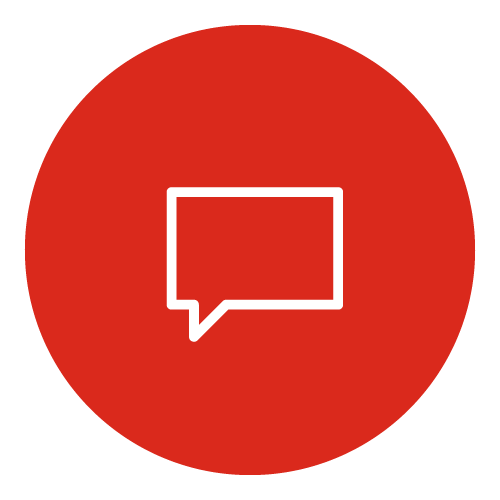 Claim: Despite the advantages of carebots, human beings are the better choice for care and companionship for the elderly.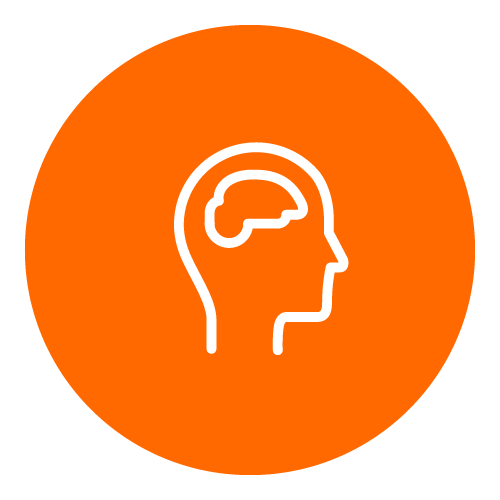 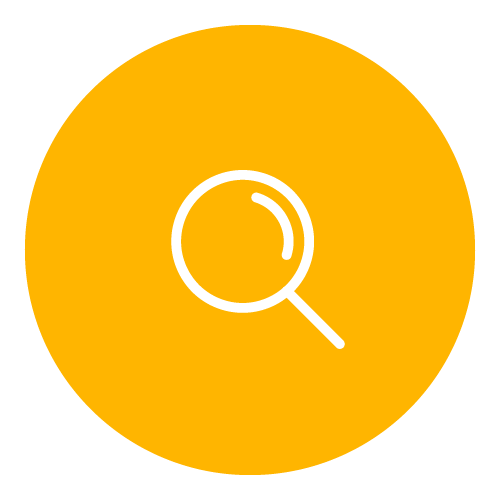 ______________________, the cost of keeping and maintaining carebots may make them risky for large parts of society. The text says, “Not only are carebots expensive to build, but because their purpose is so critical, they must be maintained to a very high level. Machines like these need to be dependable.” If not maintained properly—no matter the cost—robots might become a risk to the people they are supposed to be caring for. This shows another disadvantage to relying on expensive machines to perform tasks that could be performed by compassionate caregivers. One reason that carebots should not replace human caregivers is that patients sometimes have to be tricked into thinking the bots are real in order for them to work as companions. The text explains, “When dementia patients find out that the robot companion is not a real pet, we find that sometimes they don’t engage with it as much.” This shows that there is an element of dishonesty in the use of robotic pets for dementia patients.______________________, human companionship is better for the elderly because they can develop real relationships with other humans, who can show care in return. The study showed that this is especially helpful for people who are dealing with loneliness or sadness, as many elderly people are.With an aging population and a potential shortage of healthcare workers, some hospitals are testing the use of “carebots” designed to comfort patients and perform certain care-related functions. Despite the advantages of carebots, human beings are the better choice for care and companionship for the elderly.For all of these reasons, it is important that the elderly’s needs are known and treated with respect. Humans are best able to recognize the needs of other humans and provide them with the respect they deserve. 